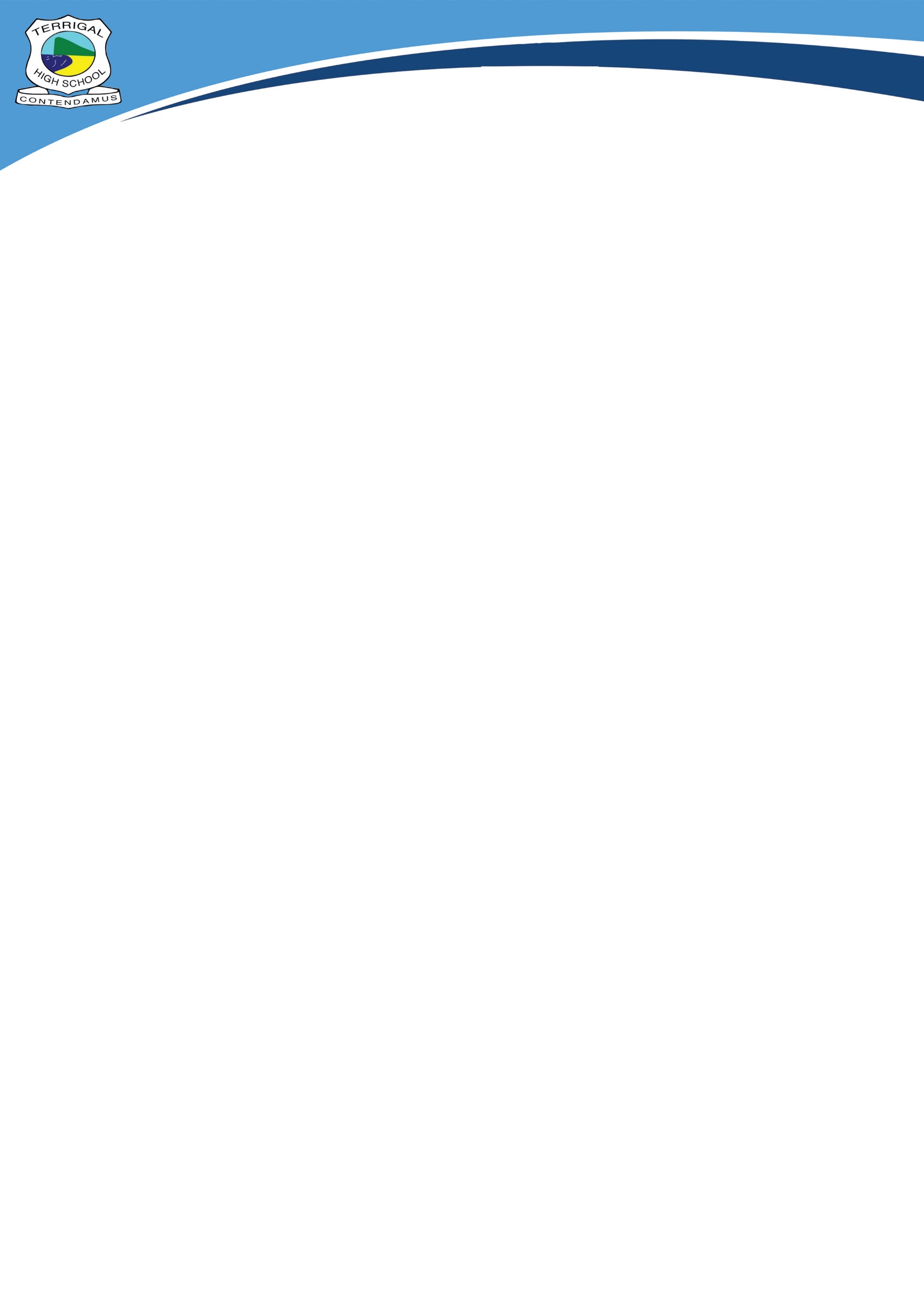 Targeted Sports ProgramBasketball - Term 3 2021Outlined in the table below is the program students involved in the Basketball Targeted Sports Program (TSP) will be following during Term 3. The program has been developed to build up individual’s skills through cross training techniques as well as sport specific sessions. Each member of the program needs to use this outline as a guide and be prepared for the relevant session with the appropriate gear listed.*Please note: Each week’s session will be pending current COVID-19 restrictions. We will keep you updated if any changes do occur to the above schedule.ACTIVITY		EQUIPMENTWeek 114/7/21Remote Learning* Week 221/7/21Clip N Climb – Upper & Lower Body Strength. Bus from THS at 9:20amDrink bottle, Towel, Full PE Uniform, RunnersWeek 328/7/21Sports Specific – Breakers stadiumWith SWISH TECHNICS Basketball shoes, Drink bottle, Towel, Full PE uniformWeek 44/8/21Plyometric Training – Vertical Leap & Lower Body Strength. Duffy’s Oval with Lenore BeatonDrink bottle, Towel, Full PE Uniform, RunnersWeek 511/8/21Sports Specific – Breakers stadiumWith SWISH TECHNICS Basketball shoes, Drink bottle, Towel, Full PE uniformWeek 618/5/21Ninja Warrior – Balance & Strength. Bus from THS at 9:20amDrink bottle, Towel, Full PE Uniform, RunnersWeek 725/8/21Sports Specific – Breakers stadiumWith SWISH TECHNICS Basketball shoes, Drink bottle, Towel, Full PE uniformWeek 81/9/21Bounce Fitness – Core & Cardio
THS HallDrink bottle, Towel, Full PE Uniform, RunnersWeek 98/9/21Sports Specific – Breakers stadiumWith SWISH TECHNICS Basketball shoes, Drink bottle, Towel, Full PE uniformWeek 10
15/9/21Sports Specific Modified Games – Breakers stadiumWith SWISH TECHNICS Basketball shoes, Drink bottle, Towel, Full PE uniform